SOLICITUD DE RECERTIFICACIÓN NIVEL D Fecha de solicitud: Nombre: Nivel al que postula: Fecha de emisión del Certificado: Documentación que deberá adjuntar a la solicitud:CVDocumento de Evidencia Estructurada y Referencias (F-07-02_v1)Acta de evaluación (F-07-05_v1)Firma del aspiranteNota: A partir del envío de esta solicitud la secretaría OCIA informará en un lapso entre 30 y 45 días el análisis de suficiencia de evidencia enviada. Pudiendo solicitar un refuerzo de la misma o un informe detallado que justifique lo indicado por cada candidato. 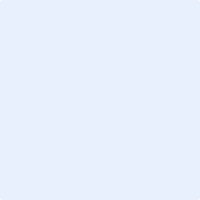 